附件1-1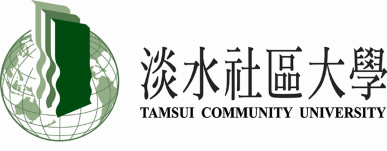 社團成立申請書附件1-2社團成立連署書   發起成立社團名稱： 附件1-3新社團籌備會議紀錄辦理日期：中華民國一○七年六月二十六日星期二辦理地點：會議主席：出席人員：會議記錄：發起人：會議議程2.討論事項3.臨時動議  散會 5:30簽到表出席人員(請自行增列)列席人員社團名稱申請日期年　　　月　　　日社團聯絡人聯絡方式指導老師聯絡方式成立宗旨組織章程編號連署人姓名學號聯絡電話E-Mail1234567891011121314151617181920